 Hamamelis X intermedia ‘Arnold promise’ 	42.00 € à 65.00 €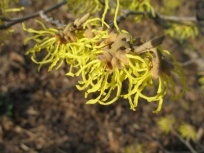 Jaune d’or tardif.Hamamelis X intermedia ‘Barmsted Gold’	42.00 € à 65.00 €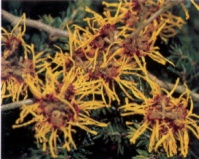 Jaune orange à l’automne, fleurs oranges-rouges.Hamamelis X intermedia ‘Carmine Red’	42.00 € à 65.00 €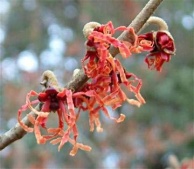 Rouge puis jaune à l’automne.    Hamamelis X intermedia ‘Diane’	42.00 € à 65.00 €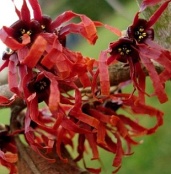 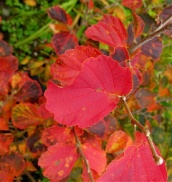 Fleurs rouges en février, très beau à l’automne.Hamamelis X intermedia ‘Feuerzauber’	42.00 € à 65.00 €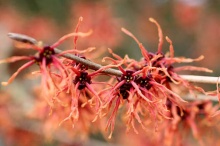 Rouge brunâtre, grandes fleurs, vigoureux.Hamamelis X intermedia ‘Goldcrest’	42.00 € à 65.00 €Jaune doré.Hamamelis X intermedia ‘Jelena’	42.00 € à 65.00 €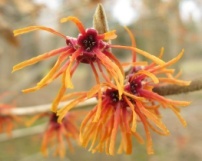 Grandes grappes de fleurs jaunes sulfurées de rouge.Hamamelis X intermedia ‘Nina’	42.00 € à 65.00 €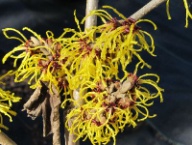 Jaune soufre.Hamamelis X intermedia ‘Primavera’	42.00 € à 65.00 €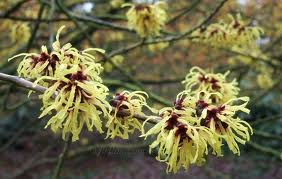 Fleurs jaune très clair, rouges à la base.Hamamelis X intermedia ‘Ruby Glow’	42.00 € à 65.00 €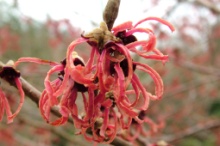 Arbuste très vigoureux de forme érigée, fleur rouge bronze odorante de décembre à mars, grandes feuilles très décoratives aux belles colorations automnales.Hamamelis X intermedia ‘Vezna’	42.00 € à 65.00 €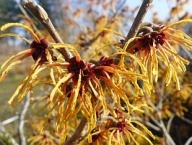 Jaune orange, fleurs en hiver. Hamamelis X intermedia ‘Westerstede’ 	42.00 € à 65.00 €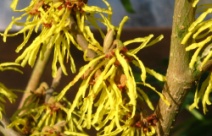 Jaune d’or, grandes fleurs. Hamamelis japonica ‘Arborea’ (Japon) 	42.00 € à 65.00 €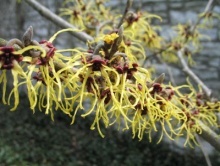 Petit arbre, très parfumé, petites fleurs jaune. Hamamelis japonica ‘Zuccariniana’ (Japon)	42.00 € à 65.00 €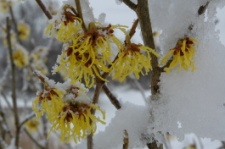 Floraison en mars, jaune soufré, parfumé Hamamelis vernalis ‘Sandra’ (USA)	42.00 € à 65.00 €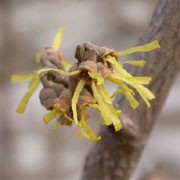 Très florifère, feuille rouge brunâtre. Hamamelis X mollis (Chine)	42.00 € à 65.00 €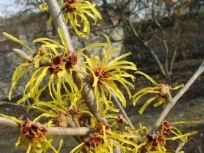 Arbuste assez aéré, fleurs jaunes odorantes de décembre à mars, belle coloration en automne. Hamamelis mollis ‘Brevipetala’ (Chine)	42.00 € à 65.00 €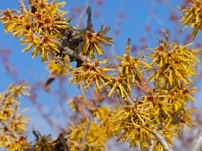 Jaune orange. Hamamelis mollis ‘Pallida’	42.00 € € à 65.00 €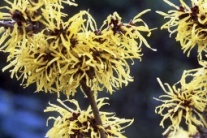 Arbuste érigé aux grandes feuilles arrondies, fleurs jaune soufre en hiver, très parfumées, belle coloration automnale du feuillage. Hamamelis virginiana	42.00 € à 65.00 €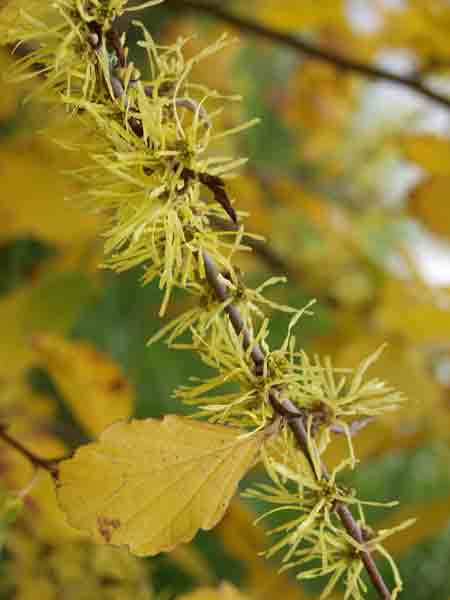 Floraison automnale, jaune, feuillage jaune d’or à l’automne